SLIKOVNICE – M – mala knjiga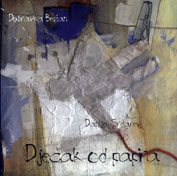 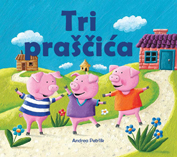 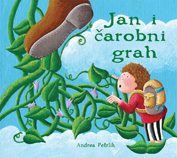 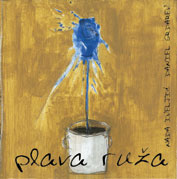 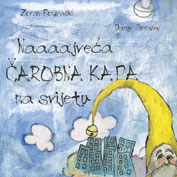 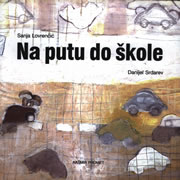 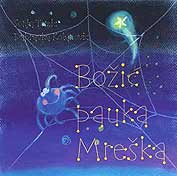 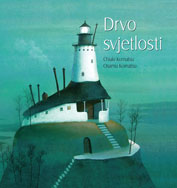 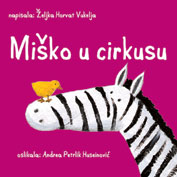 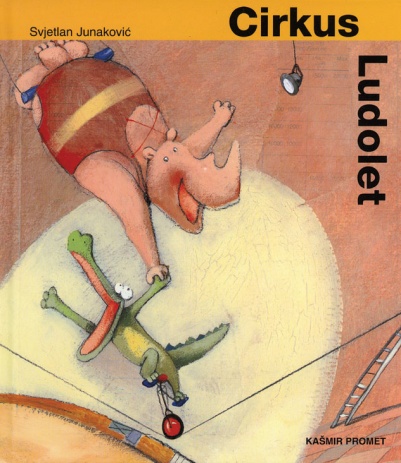 